Написать конспект, страницы 40-51.На следующем занятии показать конспект преподавателю.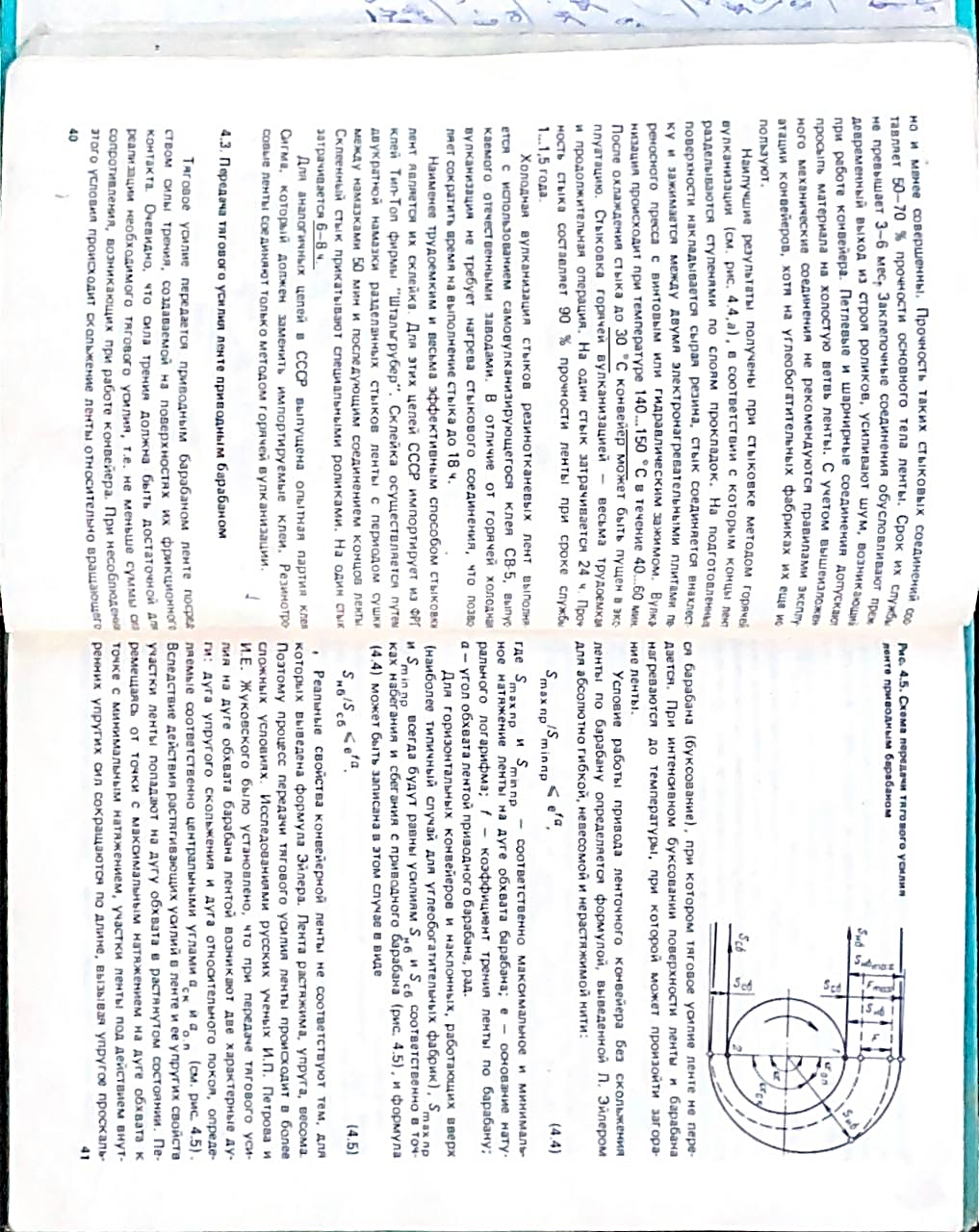 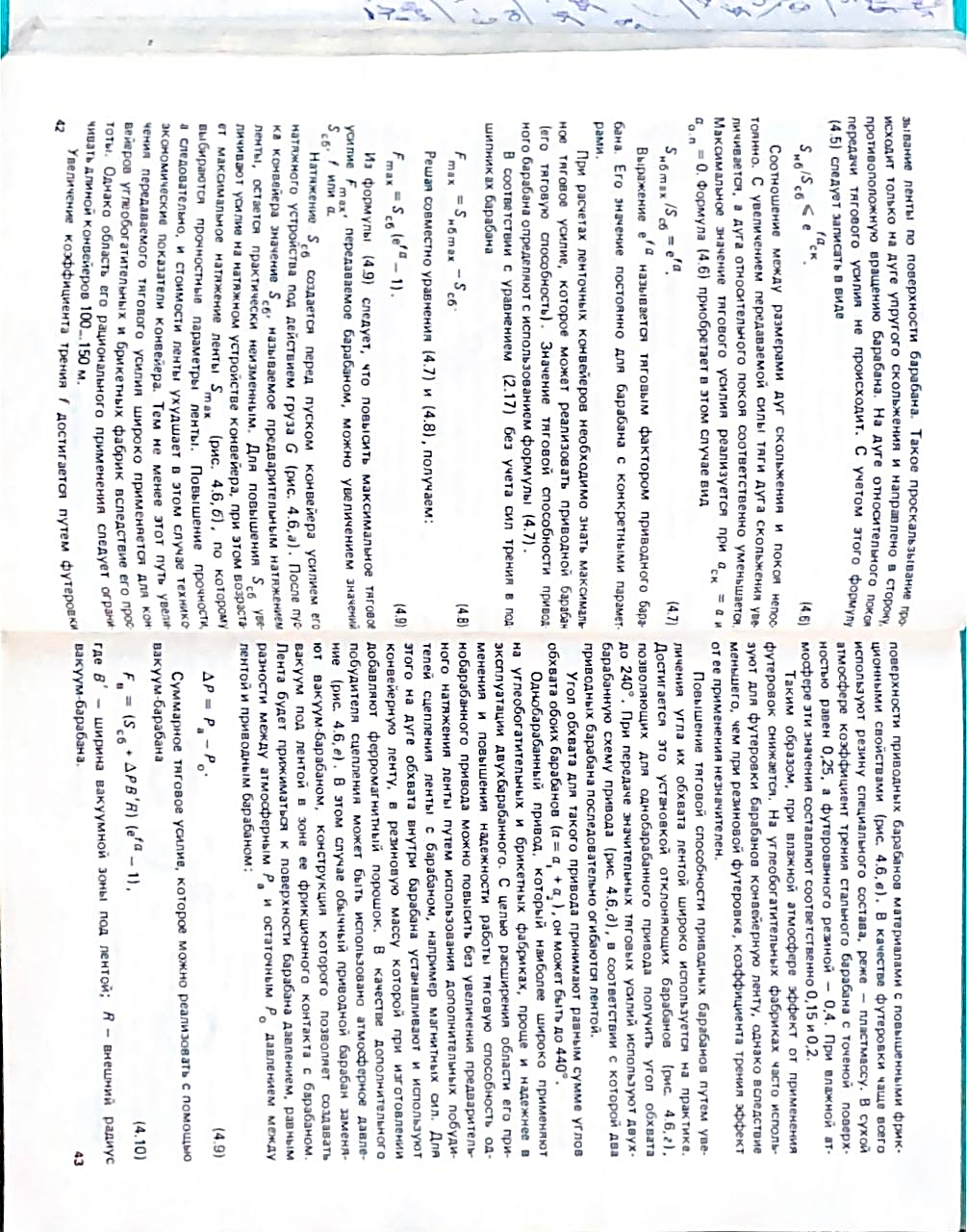 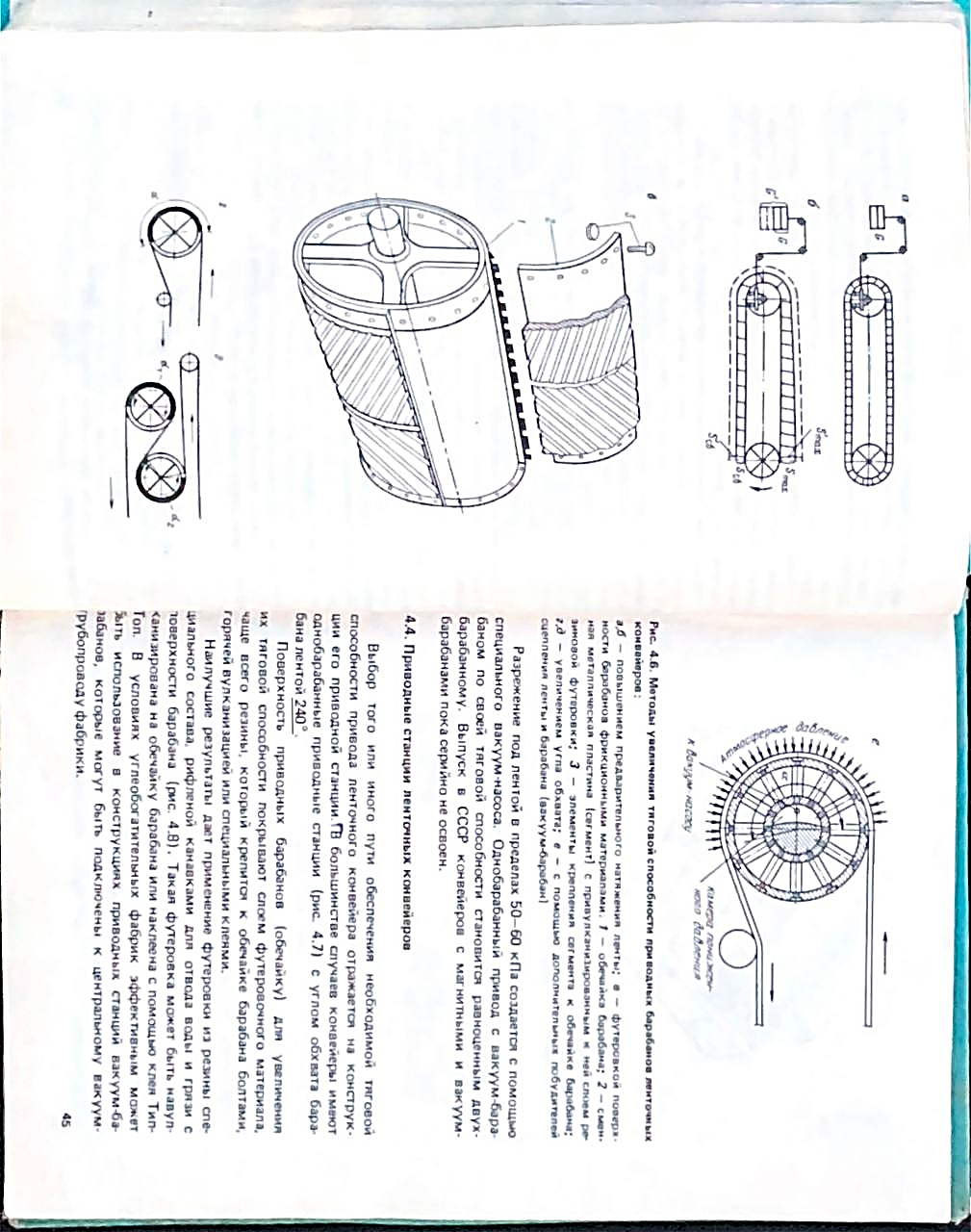 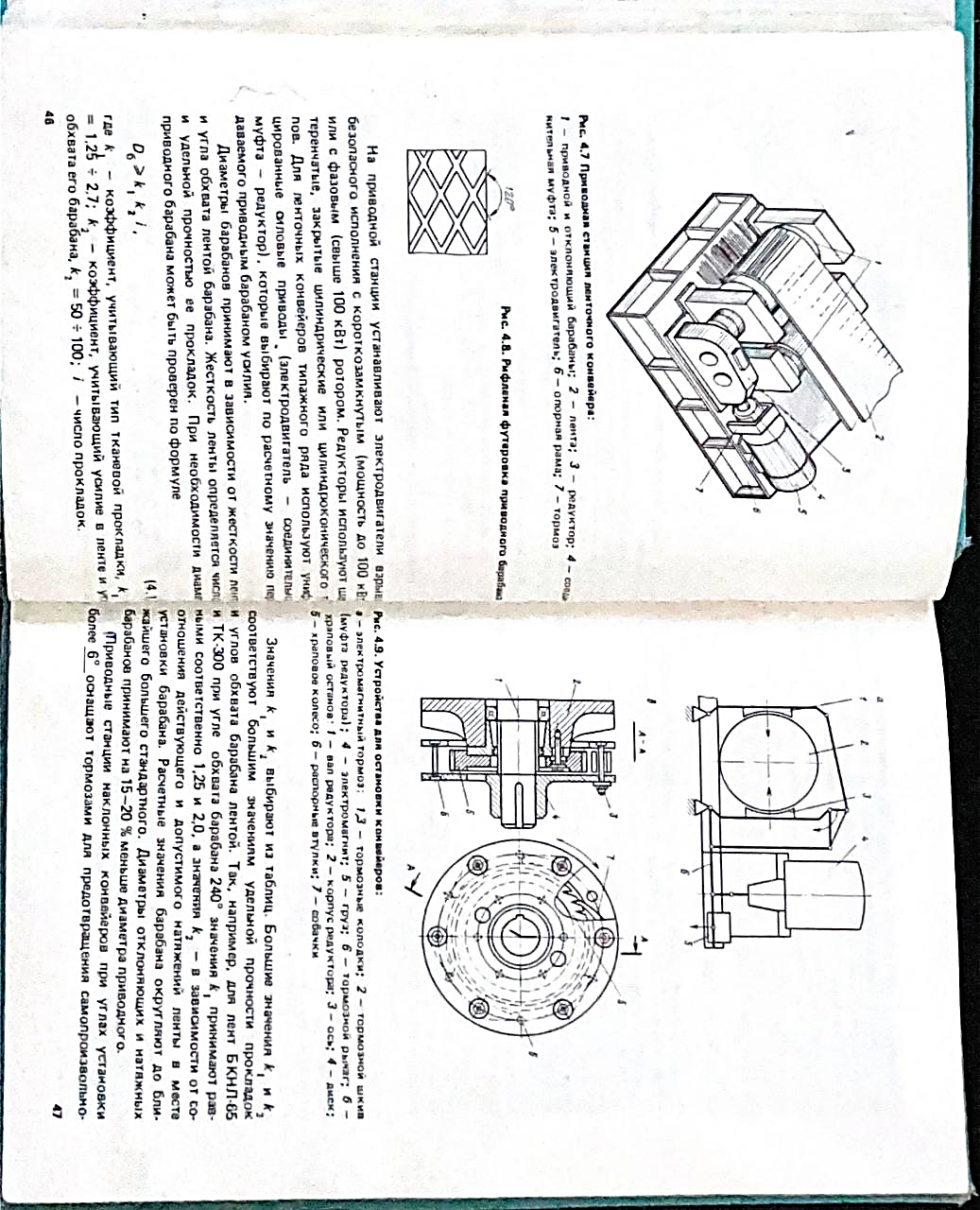 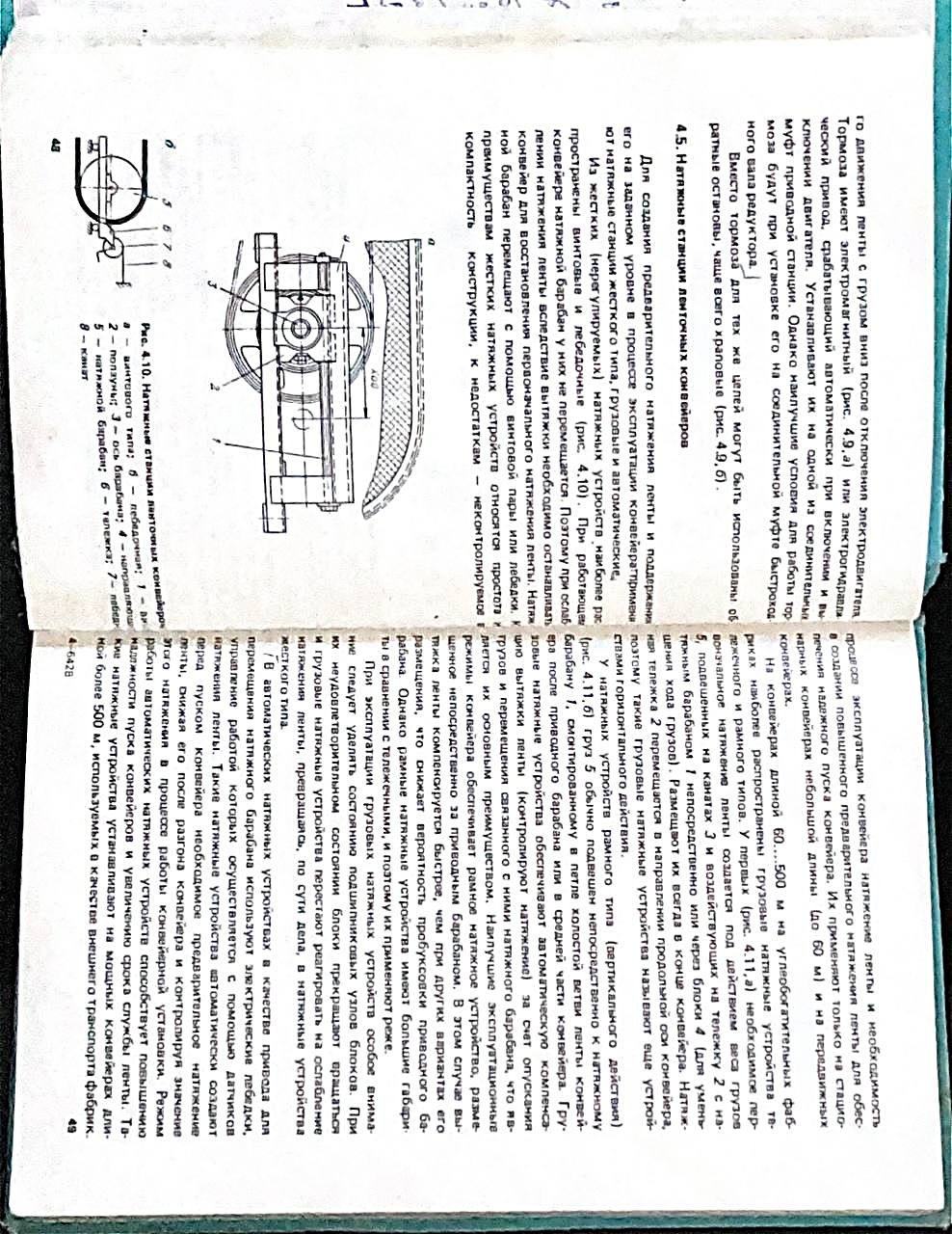 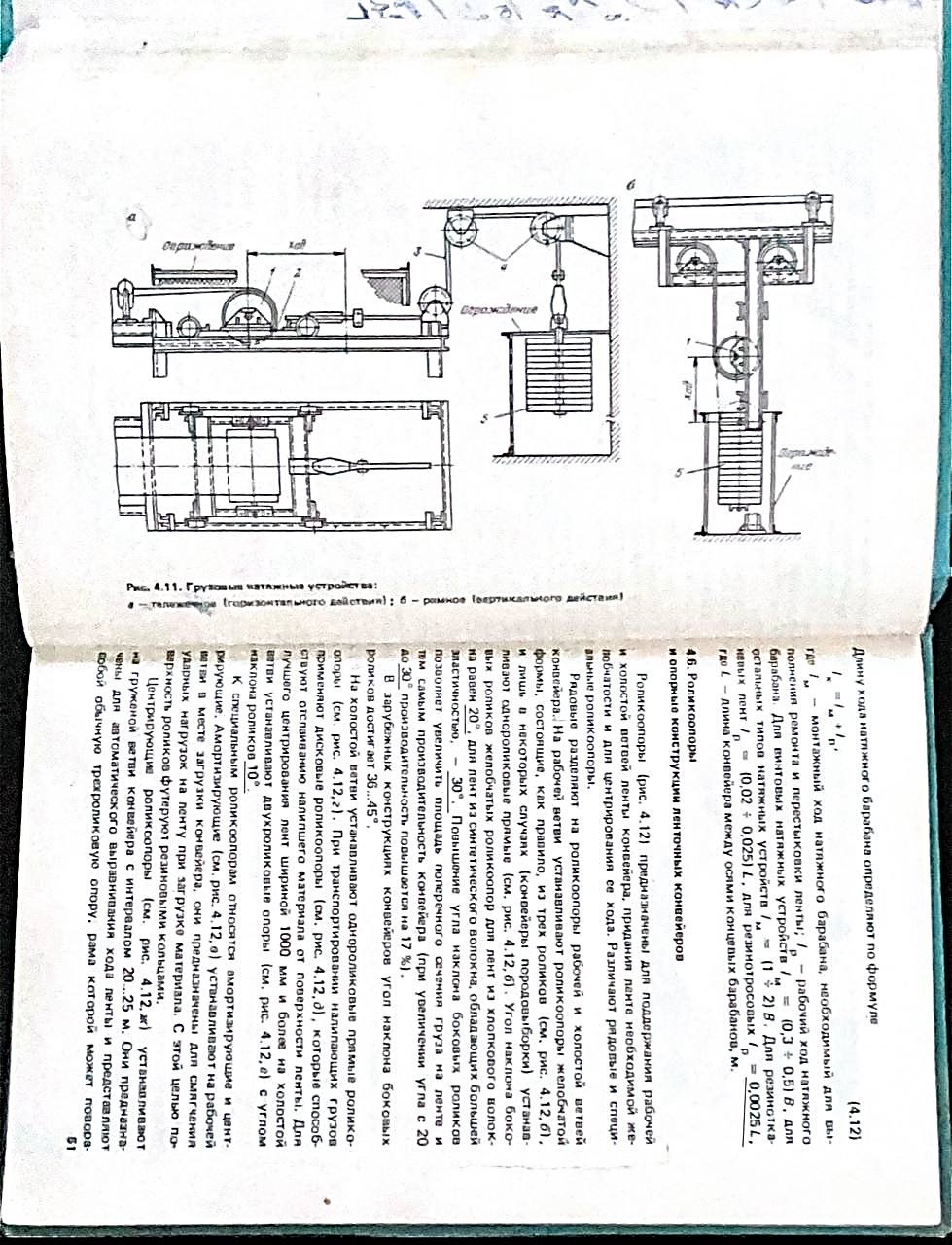 